ПАСПОРТ  СПЕЦИАЛИСТА  			Идентификация личности     1. Фамилия          Мамытова		2. Имя        _Элмира 	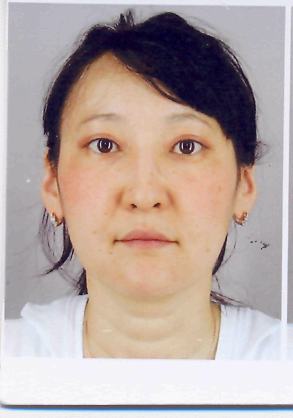      3. Отчество         Миталиповна 	    4. Пол      жен      5. Дата рождения         27.05.1973г.  	    6. Место рождения   г. Фрунзе__________________________    7. Национальность               кыргызка	    8. Гражданство                   Кыргызская Республика_________Образование 1. Название ВУЗа - ____Кыргызский Государственный медицинский институт__________Год окончания вуза – _1997 г.  Государство – ________Кыргызстан____________________2. Вид аспирантуры – заочное, Кыргызский Государственный медицинский институт____Год окончания - _2005 г.           Государство – ________Кыргызстан____________________3. Вид докторантуры - заочное, Кыргызский Государственный медицинский институт__Год окончания - _2017 г.           Государство – ________Кыргызстан____________________Место работыГосударство – Кыргызстан           Область – ___медицина____Организация – Кыргызская государственная медицинская академия____________________Должность – заведующая кафедрой неврологии и клинической генетики им. акад._______А. МурзалиеваСведение о ДС (заполняется сотрудниками ВАК)1. Шифр ДС__________2. Должность в ДС_________3. Правомочность для фикс. рассмотрения по научной специальности (шифр) ____4. По совокупности научных трудов 14.01.19_______Наличие ученой степени1. Степень (К) - кандидат медицинских наук     Отрасль науки – медицина_____________Шифр специальности: 03.03.01 – физиология; 14.01.11- нервные болезни.Дата присуждения – 2006 г.2 Степень (Д) - доктор медицинских наукОтрасль науки – медицинаШифр специальности:  14.03.03 – патологическая физиология; 14.01.11- нервные болезни.Дата присуждения – 2018 г.Наличие ученых званий1. Ученое звание (доцент/снс) – доцентСпециальность – 14.01.11 – нервные болезниУченый совет при Кыргызской государственной медицинской академии им И.К. АхунбаеваДата присуждения – 2012 г.2. Ученое звание (профессор) – Специальность – Ученый совет при Дата присуждения –.Наличие академических званий1. Звание                                    Академия 	2. Звание                                    Академия 	Научные результаты (всего)Количество публикаций – __69_  в т.ч. научных монографий - _ 2,_   учебно-методических пособий -   _ 6,___ изобретений -   __2, __    рационализаторских предложений -   _2._Научные труды:Основные: шифр научной специальности - 14.01.11 – нервные болезниВлияние нейропротекторной терапии на морфофункциональные изменения коры головного мозга при черепно-мозговой травме / Э.М. Мамытова // Медицинская наука и образование Урала – Тюмень, 2014. - №3. – С.54-56Клинико-эпидемиологические особенности острой черепно-мозговой травмы  / Э.М. Мамытова, М.М. Мамытов, М.Ж. Сулайманов // Вестник КРСУ - Бишкек, 2014. - №5. – Том 14. - С.94-97.Влияние нейротрофической терапии Церебролизином на показатели Т-клеточного иммунитета у больных с черепно-мозговой травмой / Э.М. Мамытова // Медицинский алфавит. Неврология и психиатрия.- 2016. Том № 3. - № 22.- С.19-22. По совокупности научных трудов: 14.03.03 – патологическая физиология   1. Иммунологические нарушения и их терапия у пациентов с черепно-мозговой травмой / Э.М. Мамытова // Вестник Авиценны (Паёми Сино). – Душанбе, 2014. - №1. – С.89-93.  2. Характер деструктивных и компенсаторно-восстановительных процессов в головном мозге крыс после экспериментальной средне-тяжелой  черепно-мозговой травмы  и возможности их фармакологической коррекции  / Э.М. Мамытова // Морфология. – 2016. - Том 10. - № 2. –С.18-22.    3. Устройство для моделирования черепно-мозговой травмы различной степени тяжести / Э.М. Мамытова, М.Ж. Сулайманов, Э.К. Жолдошев и др. // Изобретение. Патент № 1774 (КРСУ).Дополнительные смежные: шифр научной специальности1.________________________________________________________________2.________________________________________________________________3.________________________________________________________________Резюме (заполняется сотрудниками ВАК)Специальность (шифр), по которому научный работник может быть включен в состав советаОсновная __________2. Смежная____________3. Дополнительная______________Дата заполнения «____» __________2017__ г.Председатель ДС___________ Ф.И.О. Кудаяров Д.К.№ отдела ВАК_________   Ответственное лицо_________________